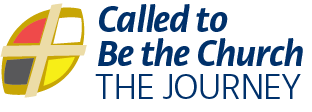 Stewardship Seconds: July‒December 2024Places to use these: in your worship bulletin, in your PowerPoint for worship, in your newsletter, on your website, on your Facebook page, to open a board/council meeting, and as many other places as you can think of to help nurture generous disciples of Jesus. If you have feedback or wish to share how you used this resource, please contact us at stewardship@united-church.ca.July 7, Seventh Sunday after PentecostAs we are open to possibilities, opportunities abound.July 14, Eighth Sunday after PentecostWhat if our life’s purpose is simply to share? When we give time and money, skill and expertise, we are making a faithful statement about what we believe and value.July 21, Ninth Sunday after PentecostOur actions and decisions today form our ongoing legacy. Please consider a gift to the church in your will.July 28, Tenth Sunday after PentecostHave you experienced a miracle of generosity, where what is received is more than what is given?August 4, Eleventh Sunday after PentecostWhen we give all that we are able to support the ministry of our church, we are contributing something that does not perish and gives life to the world.August 11, Twelfth Sunday after PentecostIn a hungry generation, we rejoice that God gives us Jesus, the bread of life.August 18, Thirteenth Sunday after PentecostAs people living in the Way of Jesus, some days we give fish, some days we teach fishing, and some days we look upstream to find out why there are fewer fish.August 25, Fourteenth Sunday after PentecostIn today’s scripture Jesus asks his disciples, “Does this [teaching] offend you?” As followers of Jesus, what offends us about sharing our abundance or inviting others to give? Can we face this discomfort?September 1, Fifteenth Sunday after PentecostEvery gift we receive, and every gift we give, comes from God. Let us share both wisely.September 8, Sixteenth Sunday after PentecostGo beyond outward appearances and generously treat everyone you meet with compassion.September 15, Seventeenth Sunday after PentecostWhen you think of your future, have you considered the needs of others—this church, this community, God’s world?September 22, Eighteenth Sunday after PentecostWe are all recipients of the gifts others have made. May we all be givers, too.September 29, Nineteenth Sunday after PentecostJesus lived as a human being. He knows what it’s like. Look around you and see whose pain you might ease today.October 6, Twentieth Sunday after Pentecost Each time we invest in any of God’s children, we welcome Christ in our midst.October 13, Twenty-First Sunday after PentecostJesus came that we may have life and have it in abundance. We honour him when we share our abundance with others.October 20, Twenty-Second Sunday after PentecostKnowledge defines all we currently know and understand; imagination points to all we might yet discover and create. —Albert EinsteinOctober 27, Twenty-Third Sunday after PentecostWhen we do not live forward into our best true selves, we are not living into the image and likeness of God, and so we will be greedy and grabby.November 3, Twenty-Fourth Sunday after PentecostThe kin-dom of God is a lot closer than you may imagine. It appears every time you are generous and caring.November 10, Twenty-Fifth Sunday after PentecostJesus warns those of us who have more than we need. Share with those who don’t.November 17, Twenty-Sixth Sunday after PentecostTrusting in God’s abundance by sharing generously helps generate a culture of love and good deeds.November 24, Reign of ChristStewardship—giving gratefully because in Jesus God showed us what sacrificial giving really looks like.December 1, First Sunday in AdventOur generous giving helps to prepare the way of the Lord by providing hope for those around us.December 8, Second Sunday in AdventGenerosity does not ask, “What have you done for me lately?” Generosity is giving without counting the cost.December 15, Third Sunday in AdventBlessings have many faces; so do the needs of those around us. Let us rejoice in what we have been given and look for others with whom we can share it.December 22, Fourth Sunday in AdventLook for a way to show those who are not filled with joy in this season that God loves them.Christmas Eve/DayPresents given and received with thanks and love. Caring for the people around us near and far. We celebrate the birth of Jesus.December 29, First Sunday after ChristmasSometimes, simply being with another person in their difficulties is the greatest gift we can give them.